https://www.tandfonline.com/doi/abs/10.5004/dwt.2010.1074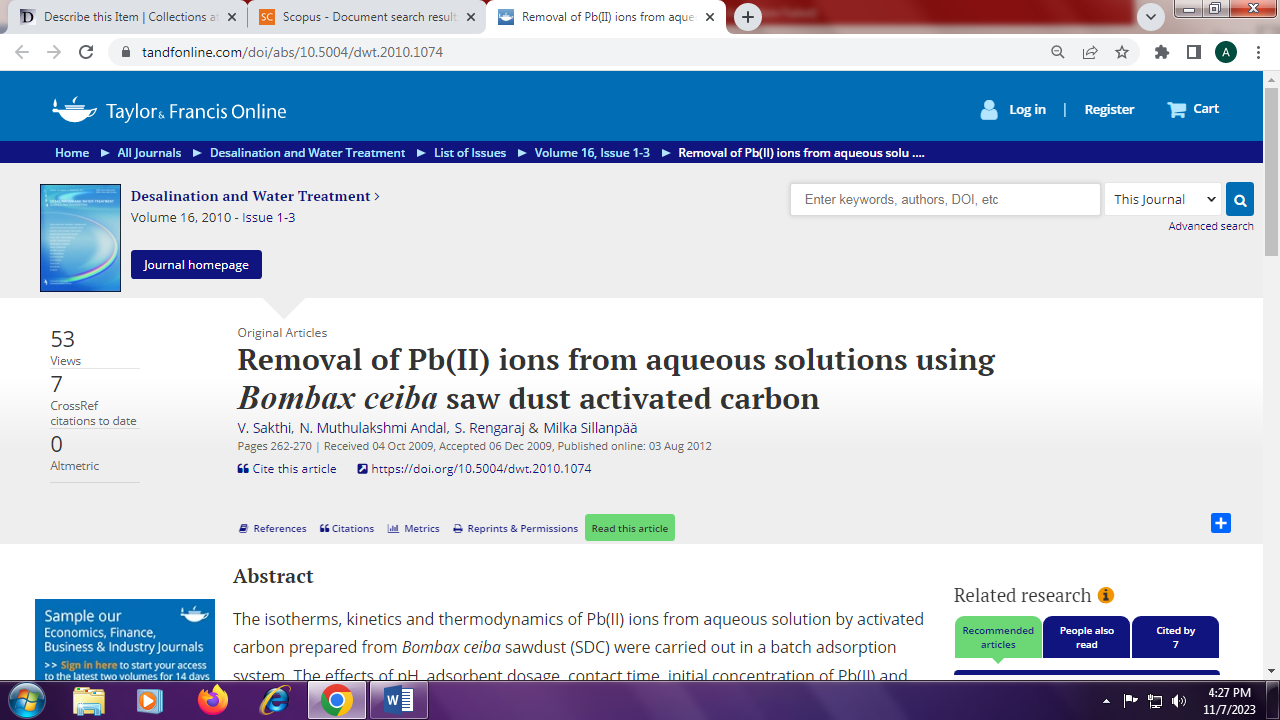 